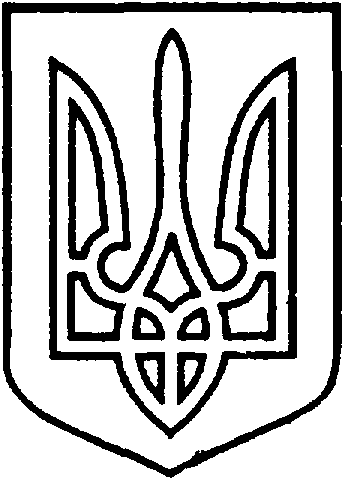 УКРАЇНАВІЙСЬКОВО-ЦИВІЛЬНА  АДМІНІСТРАЦІЯМІСТА  СЄВЄРОДОНЕЦЬК  ЛУГАНСЬКОЇ  ОБЛАСТІРОЗПОРЯДЖЕННЯКЕРІВНИКА ВІЙСЬКОВО-ЦИВІЛЬНОЇ  АДМІНІСТРАЦІЇЛуганська обл., м. Сєвєродонецьк,бульвар Дружби Народів, 32«12» жовтня 2020 року                                                                       № 622     Про нагородження Почесною Грамотоювійськово-цивільної адміністрації 
м. Сєвєродонецьк Луганської області
Гетьман В.Я.Керуючись Законом України „ Про військово-цивільні адміністрації ”,  на підставі Положення про відзнаки військово-цивільної адміністрації м. Сєвєродонецьк Луганської області, затвердженого розпорядженням керівника ВЦА від 13.08.2020 р. № 7, розглянувши листа голови Борівської селищної ради Афанас’євої Л. від 12.10.2020 р. № 483,ЗОБОВ’ЯЗУЮ:Нагородити Почесною Грамотою військово-цивільної адміністрації м.Сєвєродонецьк Луганської області та видати грошову премію у сумі  2500 (дві тисячі п’ятсот)  грн. ГЕТЬМАН Віру Яківну, депутата Борівської селищної ради VII скликання. „ За самовіддану працю, усвідомлену громадянську позицію та активну участь в гасінні пожежі на території Бобрівського лісництва ”.Відділу бухобліку та звітності видати гроші в сумі 2500 (дві тисячі п’ятсот) гривень нагородженій.	3.   Розпорядження підлягає оприлюдненню.4.   Контроль за виконанням даного розпорядження покласти на заступника керівника ВЦА Ірину СТЕПАНЕНКО. Керівник військово-цивільної адміністрації		Олександр СТРЮК